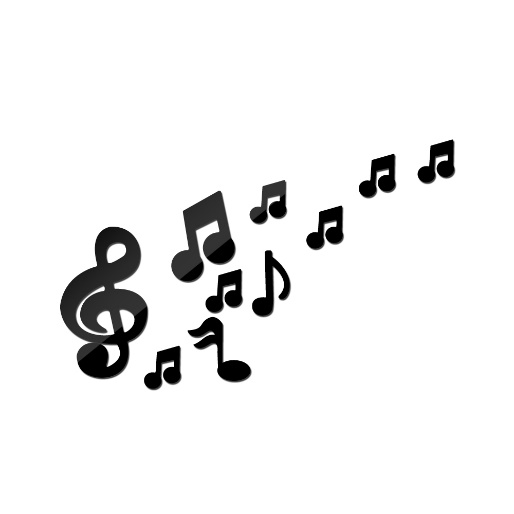 Lopšelio – darželio „Ramunėlė“ nuotolinio muzikos ugdymo su Padlet programa – nuorodosParengė:meninio ugdymo pedagogė- Jolanta MikšienėGrupėsMuzikinio Padlet puslapio nuoroda „Uogelė“https://padlet.com/jolantakan/yiu9pgukekxf9e4k „Nykštukai“https://padlet.com/jolantakan/82hl2amra4xej3jm „Saulėgrąža“https://padlet.com/jolantakan/ykdp5lpav814929p „Varpeliai“https://padlet.com/jolantakan/9owmlxxb9o1eg3ha „Saulutė“https://padlet.com/jolantakan/9owmlxxb9o1eg3ha „Obuoliukai“https://padlet.com/jolantakan/g9s0stz6u4dsdgd5 „Boružėlė“https://padlet.com/jolantakan/l3if5sb47a2yqm3c „Drugeliai“https://padlet.com/jolantakan/gmniqcopyku0lbgf „Žirniukai“https://padlet.com/jolantakan/fts19xsdumz4hztt „Žibutės“https://padlet.com/jolantakan/fts19xsdumz4hztt